Gottesdienstplan Frühjahr 2021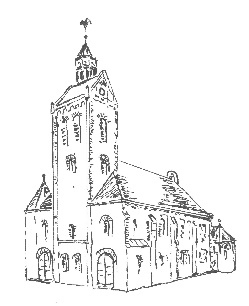 Alle weiteren Informationen und Aktualisierungen finden Sie auf unserer Gemeindehomepage  Evangelisch-in-stockum.deDatumGeplanter GottesdienstBesonderheitenDonnerstag, 13. MaiChristi Himmelfahrt11 Uhr11 UhrKonfirmationsgottesdienst Gottesdienst der Wittener Gemeinden auf dem Wartenberg im Kreis der KonfirmandInnenfamilienMit Voranmeldung auf christuskirchewitten.church-events.de/Teilnehmendenzahl auf 100 begrenzt!Samstag, 15. Mai9.30 und 11 UhrKonfirmationsgottesdiensteim Kreis der KonfirmandInnenfamilienSonntag, 16.  Mai11 UhrKonfirmationsgottesdienstim Kreis der KonfirmandInnenfamilienSonntag, 23. MaiPfingstsonntag10 UhrOpen-Air-Gottesdienst am Paul-Gerhardt-Haus Bei schlechtem Wetter nur telefon. oder Online-ÜbertragungMontag, 24. MaiPfingstmontag14 UhrÖkum. Open-Air-GottesdienstWittener Kirchen feiern gemeinsam auf Zeche NachtigallVoranmeldung.Weitere Informationen auf ack-witten.deSonntag, 30. Mai10 UhrTelefon- und OnlinegottesdienstSonntag, 6. Juni10 UhrOpen-Air-Gottesdienst am Paul-Gerhardt-HausMit Prädikant Christoph HenselerBei schlechtem Wetter nur telefon. oder Online-ÜbertragungSonntag, 13. Juni10 UhrTelefon- und Onlinegottesdienstmit Pfr. i.R. Holger PapiesSonntag, 20. Juni10 UhrOpen-Air-Gottesdienst am Paul-Gerhardt-HausEinführung/Verabschiedung des PresbyteriumsBei schlechtem Wetter nur telefon. oder Online-ÜbertragungSonntag, 26. Juni11 UhrGemeinsamer ökum. Gottesdienst„auf dem Schnee“AlmgottesdienstSonntag, 4. Juli11 UhrGemeinsamer Gottesdienst des Kooperationsraumes Witten- Ostin/ an der Ev. Kirche Stockummit Pfr. Uwe SteinSonntag, 11. Juli11 UhrGemeinsamer Gottesdienst des Kooperationsraumes Witten- OstIn Annenmit Pfrin. Aletta DahlhausSonntag, 18. Juli11 UhrGemeinsamer Gottesdienst des Kooperationsraumes Witten- Ostin/ an der Ev. Kirche Stockummit Prädikant Michael BaloniakSonntag, 25. Juli11 UhrGemeinsamer Gottesdienst des Kooperationsraumes Witten- Ostin AnnenSonntag, 1. August11 UhrGemeinsamer Gottesdienst des Kooperationsraumes Witten- OstOpen-Air-Gottesdienst am Gemeindehaus RüdinghausenSonntag, 8. August11 UhrGemeinsamer Gottesdienst des Kooperationsraumes Witten- Ostin der Ev. Kirche Stockummit Pfr. Claus HumbertSonntag, 15. August11 UhrGemeinsamer Gottesdienst des Kooperationsraumes Witten- Ostin Annenmit Pfr. Carsten GrieseSamstag, 21., und Sonntag, 22. AugustKonfirmationsgottesdiensteSonntag, 22. August11 UhrGemeinsamer Gottesdienst des Kooperationsraumes Witten- OstRadfahrgottesdienst auf dem Rheinischen EselSamstag, 28., und Sonntag, 29. AugustKonfirmationsgottesdienste